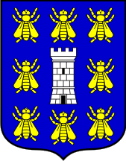 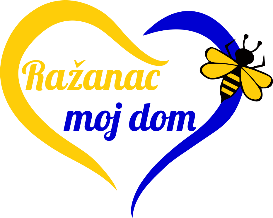 Općina RažanacOBRAZAC PRIJAVE ZA KRAJNJE KORISNIKEBESPLATNIH USLUGA POTPORE I PODRŠKE U OKVIRU PROJEKTA„RAŽANAC – MOJ DOM+“, UP.02.1.1.16.0210  (ZAŽELI – FAZA III)TRAJANJE PROJEKTA DO 31.7.2023.IME I PREZIME KORISNIKA: _________________________________________________ADRESA STANOVANJA: 	____________________________________________________OIB: 				____________________________________________________KONTAKTNI BROJ: 	____________________________________________________Uz prijavu je potrebno priložiti presliku osobne iskaznice.Zainteresiran/a sam za korištenje usluge potpore i podrške osobama starije životne dobi i/ili osobama u nepovoljnom položaju i ispunjavam navedene uvjete  (moguće je zaokružiti oboje navedeno):a) Osoba u dobi od 65 godina ili starija b) Osoba u nepovoljnom položaju, molimo kratko pojasniti:______________________________________________________________________________________________________________________________________________________Ostvarujete li pravo na uslugu potpore i podrške po nekoj drugoj osnovi iz sredstava državnog proračuna – putem institucija socijalne skrbi ili udruga civilnog društva, kao što je usluga pomoć u kući,  doplatak za pomoć i njegu, usluge asistencije, pratitelja i slično: 		DA			NE		(OBAVEZNO ZAOKRUŽITI)Izjavljujem pod punom materijalnom i kaznenom odgovornošću da su navedeni podaci točni i da sam sukladno Zakonu o provedbi Opće uredbe o zaštiti podataka (NN 42/18) upoznat/a kako se moji osobni podaci/podaci o korisniku prikupljaju isključivo u svrhu iskaza interesa za sudjelovanje u projektu „Ražanac – moj dom+“.Suglasan sam i dajem pristanak da se moji osobni podaci/podaci o korisniku prikupljaju i obrađuju isključivo u svrhu uključivanja u navedeni projekt. U Ražancu, _________________2023. godine 		        ________________________ 									Podnositelj/ica prijave